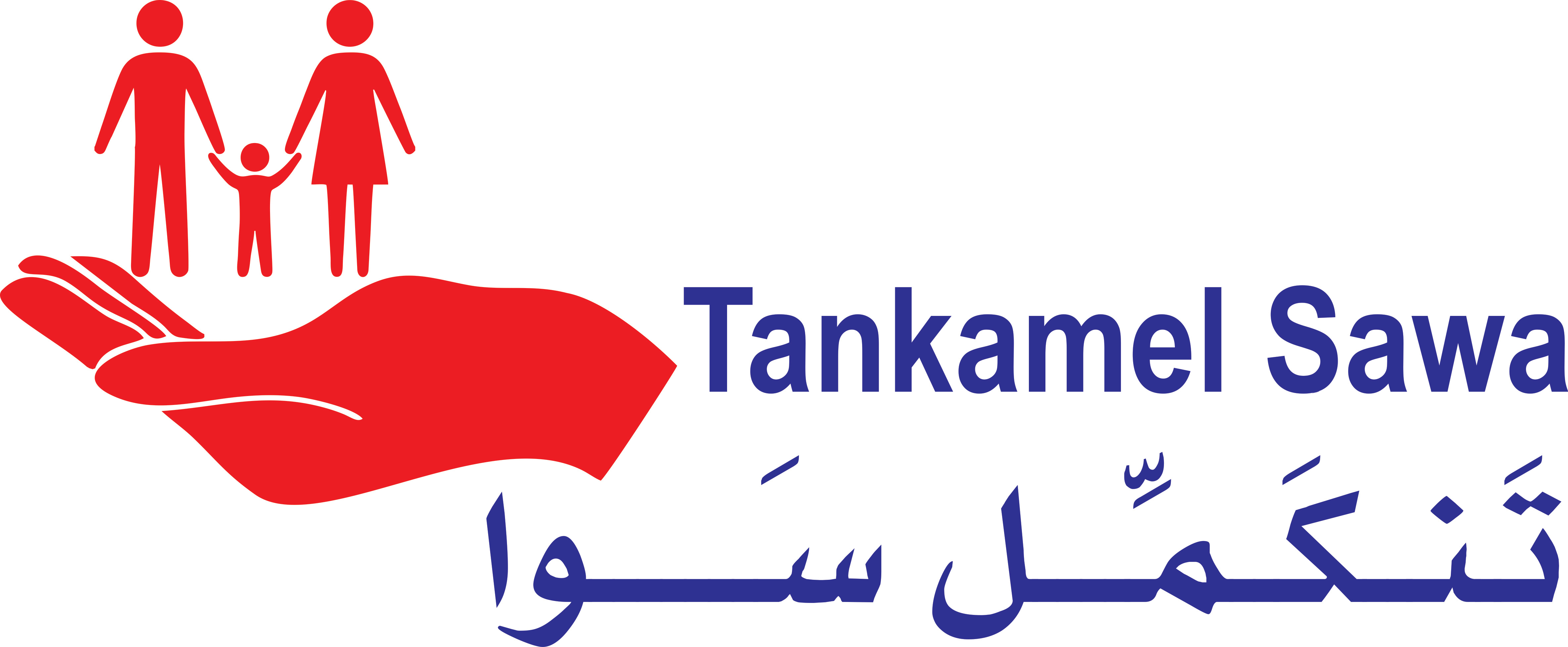 Bid Submission LetterTo: Tankamel Sawa, Tripoli, LebanonDear Sir/Madam,We, the undersigned, hereby offer to provide related services required as per your ToR with your Invitation to Bid dated 08th May 2024. We are hereby submitting our Bid.We hereby declare that:a) All the information and statements made in this Bid are true;b) We have no outstanding bankruptcy or pending litigation or any legal action that could impair our operation as a going concern; andc) We do not have any conflict of interest with any of  Tankamel Sawa employees.We confirm that we have read, understood and hereby fully accept the Requirements and Terms of References required of us in this RFQ, and the General Terms and Conditions of Tankamel Sawa under this RFQ.We agree to abide by this Bid for: 30 Days.We fully understand and recognize that Tankamel Sawa is not bound to accept this Bid that we shall bear all costs associated with its preparation and submission.Best regards,Authorized Signature:Name and Title of Signatory:Name of Firm:Contact Details: